GOVERNO DO ESTADO DE RONDÔNIA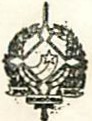 GOVERNADORIA                     DECRETO nº 2306 DE 20 DE JUNHO DE 1984.O GOVERNADOR DO ESTADO DE RONÔNIA no uso de suas atribuições legais, R E s O L V	E :Colocar a disposição do Governo de Sergipe-SE, pelo prazo de 02 (dois) anos, sem ônus para aquele Governo, os servidores ELIANO SÉRGIO AZEVEDO LOPES, Servidor Técnico Especializado-ref. I, cadastro nº 16.507 e MARIA ANTONIA TÂNIA ALMEIDA LOPES, Técnica em Educação-Faixa "D", cadastro nº 16.046, lotados, respectivamente, nas Secretarias de Estado da Agricultura e Educação.	       Jorge Teixeira de Oliveira                Governador                       Teobaldo de Monticello Pinto Viana                      Secretário de Estado da Administração                                                                     